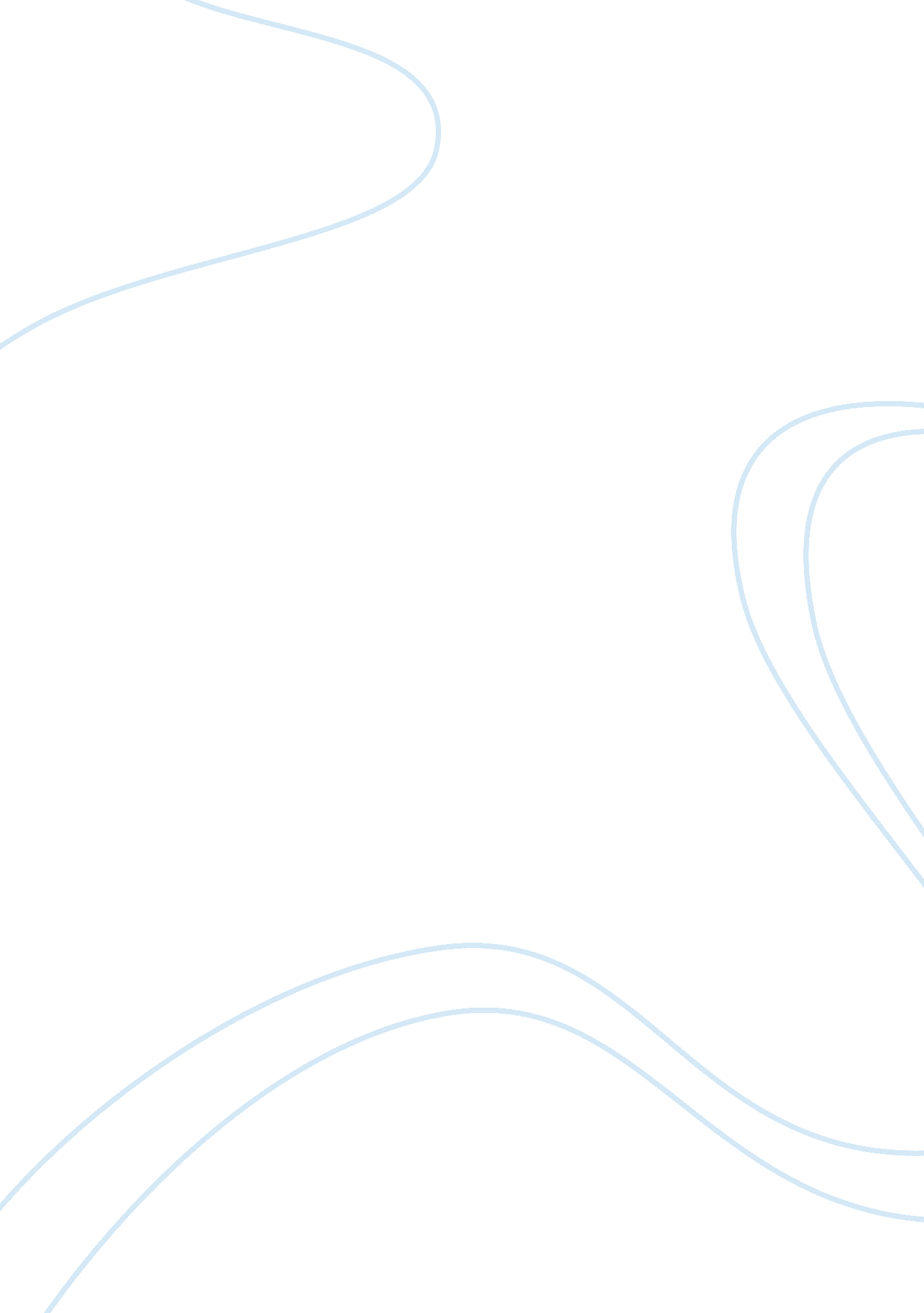 Ever constituted to look into the flaws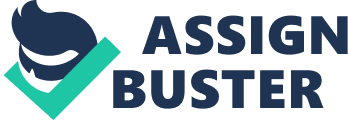 Ever since man came into this world, he has been using his brains which have helped him come a long way. He was at the mercy of nature and held it in awe. Slowly and steadily, he understood the cycle of nature and tried to unravels its mysteries. He invented the wheel, discovered fire and knew its uses domesticated animals and took to agriculture. Man progressed and became civilized. Industrial revolution in the 18th century, seen by thinkers as the beginning of a scientific and technological revolution, has been propelling recently there have been a few attempts to reform the educational system. Many Commissions have been constituted to look into the flaws of the existing system. The Mudaliar Commission, the Kothari Commission and the Radhakrishran Commission have recommended thorough reforms in the present pattern of educational system by scrapping the examination system. According to the recommendations the judgement of a student’s performance should be on the basis of periodical tests and his overall performance. They also recommended imparting of practical training to the student which would enhance his skill and confidence. The Kothari Commission had even come up’ with a proposal of setting up of training centres to teach handicrafts. Students, who find studies grueling or have financial strains, could eke out a living by using the skills. However, much needs to be desired from the faulty system. The role of the parents and teachers in helping the youth in making the correct choice of a career is immense. The parents should try to understand their children and be by their side to guide them. The parents are usually engaged in making the family financially well-off, and ignore the spiritual wants of togetherness required for the sustenance of the family. Children look up to their parents for advice had, hence, parents should be aware of their needs and wants. They should actively interact with their children and guide them by quoting examples from their personal experiences or those of their colleagues. They should know the limitations and potentials of their children and advise them accordingly, with-prudence and taking care not to hurt their self-confidence. The teachers should also make the children realize their latent and help them acquire various skills. They should help them in making their career decisions by providing them with information about various institutions and the activities they could indulge in to achieve success. The schools should also have counselors to guide the children in choosing their respective vocations, the students should also try to emerge from their shells and become wordily-wise. They could work part-time while in a college to get some perks and experience. They should go through various newspapers, journals and magazine. This would make them aware of the various universities, their courses and their validity in the present scenario. Tall claims in advertisement are gimmicks, which are resorted to by dubious institutions to lure gullible candidates. The authenticity of all institutions, their courses and prospects should be verified by interacting with their present and ex-students and cross-checked with the institutions. This would enable the prospective candidates in making a decision based on sound information and guidance. They should also visit the various career fairs held from time to time and interact with the counselors, teachers and students from other schools. They could also seek advice from the various counselors who contribute weekly articles on career guidance. Career decisions should never be taken due to peer pressure. Every person is an individual and unique. No single profession could be ideal for two different individuals. Hence, career decisions should be made by scrutinizing both the pros and the cons of a proposition to avoid repentance and misery in later years. A prudent career decision in one’s youth could help one in combating frustration that usually sets in the middle age. A carefully planned career decision could prove beneficial to the youth and to all those who would be associated with him. His success, in the ventured field, would help him in providing emotional and monetary satisfaction to his family and provide them with a secure future. The choice of the right career would thereby help in the future development of society. 